Angel Delight Valentine’s EventContact Retha Wegmiller, 580/542-2639 for information and reservations.417 S. Washington, downtown Enid – angeldelight@att.netFriday, February 13and Saturday, February 14  Seating begins at 6:00 p.m. Second seating at 8 p.m.(Reservations Required - Tables of 2, 4 and 6 available - groups encouraged)                 Complete evening $28.50 per person plus tax and gratuity.($24.50 per person for parties of 4 or more.)Hors d’oeuvres & Salad:  – Served at your table. •Mini-Savory Cheese Ball with Meats & Crackers  •Hot Spinach Dip with Tortilla Chips •Crisp Garden Salad (homemade Ranch) or  Strawberry Salad (homemade Strawberry Balsamic Dressing)Hot Buffet - (Choose some of each – or we’ll be glad to personally serve your entre’ selection.)  •Chicken Kiev, Seasoned Rice and Alfredo Sauce, Orange Honey Glazed Carrots  •French Onion Bacon Wrapped Sirloin, Mashed Potato Casserole, Green Bean Almandine  •Pork Loin, Sweet & Spicy Harvest Potato Medley, Vegetable, and hot fresh baked Rolls.Dessert served at your table:  – •Apple Crisp with Butter Rum Sauce and Vanilla Ice Cream     •Gourmet Cheese Cake (blueberry, cherry or chocolate/caramel/pecan toppings)   •Home-made Red Velvet Cake (Auntie Evelyn’s recipe) Or choose a little of each!Treat your sweetheart to a taste of heaven!French Onion Chopped Sirloin Dinner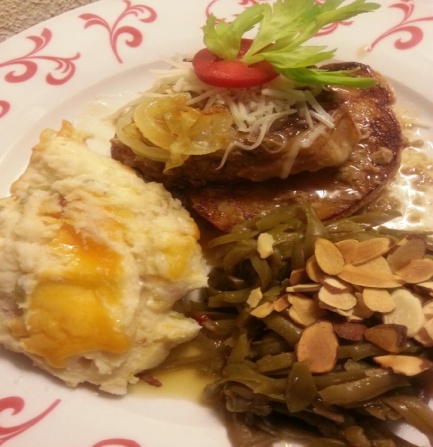 Aunt Evelyn’s Red Velvet Cake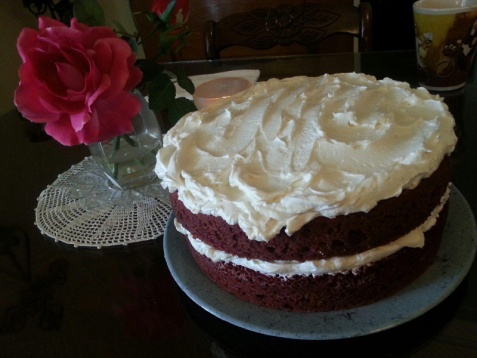 Elegant Tea Room Settingfor Special Events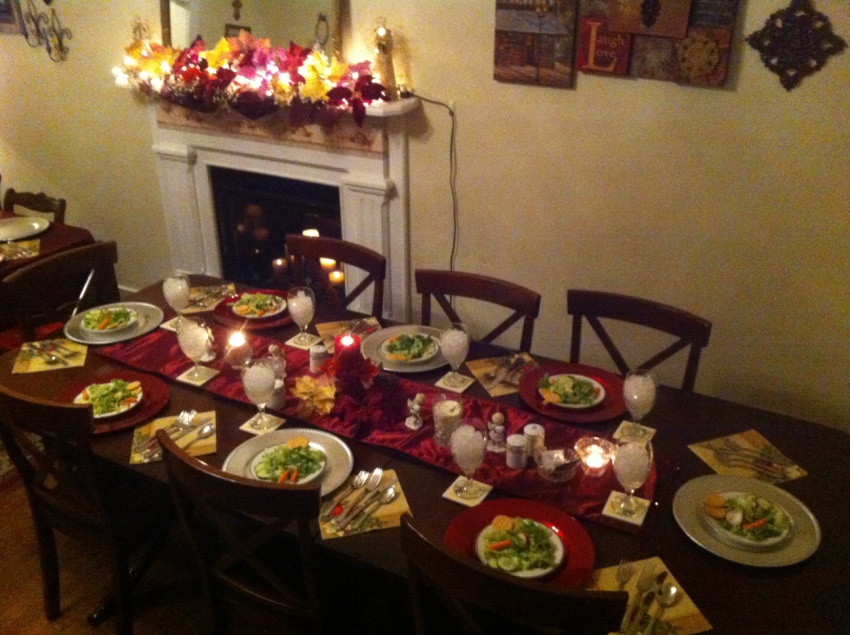 Fruit Bouquets $29-$59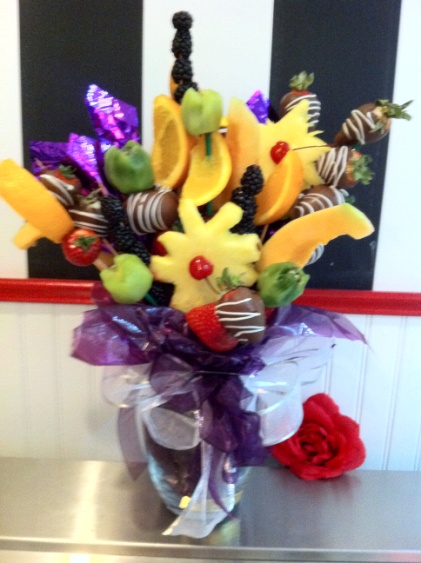 Gift Boxed Toffee:  $24.99  pound   ½ Pound - $13.99   3 oz bag $4.994x4 Gold Box $6.99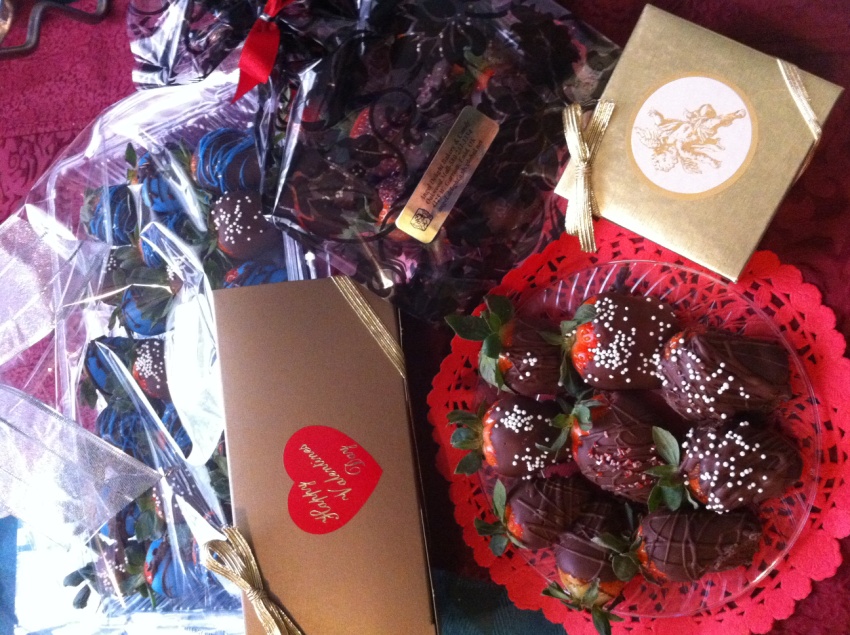 Wine tasting by Rose Cohlmia, independent licensed wine maker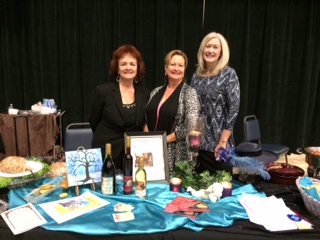 Iced & Hot Tea, Peach Tea, Coffee